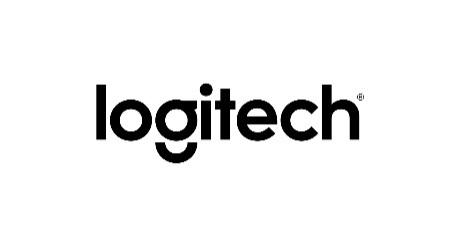 Fact Sheet Logitech® K780 Multi­Device Wireless KeyboardOne Keyboard. Fully-equipped. For computer, phone and tablet.Announcement Date: June 29, 2016                                              Shipping: June 2016Price: 2 769 Kč                                                                                 Available at: www.logitech.comProduct Description The Logitech® K780 Multi­Device Wireless Keyboard redefines what a desktop keyboard can do, letting you easily type on – and switch between – three connected devices, whether Windows® or Mac® and Android™ or iOS. You can write an email on your computer then touch an Easy-Switch™ button to reply to a text message on your phone or tablet. The keyboard design and layout, PerfectStrokeTM keys and 10-key number pad provide a comfortable and familiar typing experience, while the integrated cradle holds your mobile device at a stable reading angle. The K780 Multi-Device comes with a Logitech Unifying™ USB receiver or Bluetooth® Smart technology so you can choose the best way to connect. Key Features Type on anything: The K780 Multi­Device is compatible with any computer, smartphone or tablet. Start typing on your computer, then switch and type on your phone or tablet – at the touch of an Easy­Switch button. All the keys you need, with PerfectStroke typing: Experience quiet and comfortable typing with large, carefully crafted concave keys in a full-size and familiar layout, including a 10-key number pad.Mobile device cradle: An integrated cradle holds a variety of devices – from smartphones to the iPad ProTM – at the perfect reading angle.OS-adaptive: The K780 Multi­Device adapts to the operating system that is connected, and automatically maps keys to supported functions and shortcuts. Dual connectivity: With the K780 Multi-Device, you can choose the best way to connect the device. It comes with a Logitech Unifying USB receiver and Bluetooth Smart technology. Product Specifications Dimensions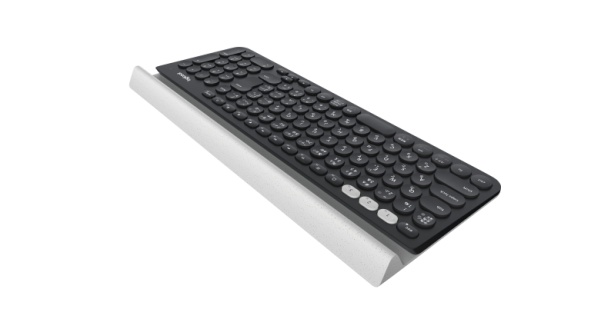 Height: 22 mm (Large end) and 8 mm (Slim end)Width: 380 mmDepth: 158 mm Weight: 875 g Warranty 2-year limited hardware warranty for EMEA Press ContactLeona DaňkováTAKTIQ COMMUNICATIONS s.r.o.+420 605 228 810leona.dankova@taktiq.com